Thuisopdracht 1: ‘Maw in tijden van crisis’. Opdrachten over domein D: Binding. 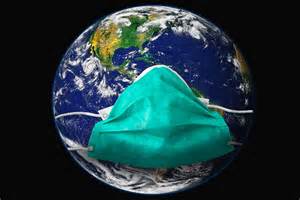 Mensen hebben elkaar nodig voor liefde, vriendschap, voedsel en veiligheid. In tijden van crisis wordt dit maar al te goed duidelijk. Tegelijkertijd kunnen we ook zelf onze grootste vijand zijn. In deze opdracht analyseren we de coronacrisis aan de hand van Domein D: Binding. Neem de syllabus door en beantwoord de volgende vragen.Bindingen tussen mensen zijn er in allerlei soorten en op verschillende niveaus. Noteer ze alle 4 en geef een voorbeeld dat te maken heeft met de coronacrisis. Noteer ook of de kwaliteit van de binding sterker is geworden, hetzelfde is gebleven of is verzwakt.Klik op de volgende link, lees het artikel en klik vervolgens op #coronahulp. https://www.human.nl/brainwash/lees/2020/corona/ruben-jacobs-corona-solidariteit.html Het kernconcept sociale cohesie zegt iets over bindingen tussen mensen. Wat kan je op basis van het artikel en de Twitterberichten zeggen over de mate van sociale cohesie in de Nederlandse samenleving? Gebruik in je antwoord (een deel van het) kernconcept sociale cohesie.Maak gebruik van beide bronnen. Geef nog twee andere indicatoren van sociale cohesie die zichtbaar werden tijdens de coronacrisis. Welke factor die sociale cohesie kan bevorderen herken je in deze bron met name?Leg uit hoe sociale controle en sociale druk de bestrijding van het virus zowel positief als negatief kan beïnvloeden.Op een gegeven moment werd duidelijk dat Nederlanders de gegeven adviezen verschillend interpreteerden. Afstand nemen bleek veel mensen iets anders te betekenen. Lees het volgende artikel: https://www.nu.nl/coronavirus/6039510/drukke-stranden-of-rummikuppen-afstand-houden-voor-iedereen-anders.htmlGeef een verklaring voor de drukte op de stranden. Gebruik in je antwoord tenminste één kernconcept.Leg uit waarom de ‘corona-aanpak’ gezien kan worden als een sociale institutie (al is er natuurlijk niet sprake van een lange traditie). Gebruik in je antwoord (een deel van het) kernconcept sociale institutie.In hoeverre is er in deze crisis ook sprake van een ingroup en outgroup? Leg je antwoord uit. De volgende vragen gaan over de specifieke context binnen Domein D: veiligheid:Wereldgezondheidsorganisatie: 'Lockdowns verslaan het virus niet'Nu.nl 22 maart 2020 12:10'Lockdowns verslaan het virus niet'De gezondheidsorganisatie WHO heeft zondag gewaarschuwd dat lockdowns het coronavirus niet verslaan. "Het gevaar van lockdowns treedt op als alle maatregelen worden opgeheven. Dan kan het virus opnieuw opduiken", aldus expert noodsituaties Mike Ryan.De mensheid heeft te maken met verschillende soorten dreigingen. Van welk soort bedreiging is er sprake in het geval van Corona? Licht je antwoord toe.Als we kijken naar het gevaar van het Coronavirus, bestaat er wat jou betreft op dit moment dan een verschil tussen de objectieve en subjectieve veiligheid? Leg uit. De aanpak om de crisis te bestrijden verschilt van land tot land. In Nederland is op een halverwege maart gekozen voor een intelligente lockdown. In Spanje ging het land echt op slot en moesten de mensen lang binnenblijven.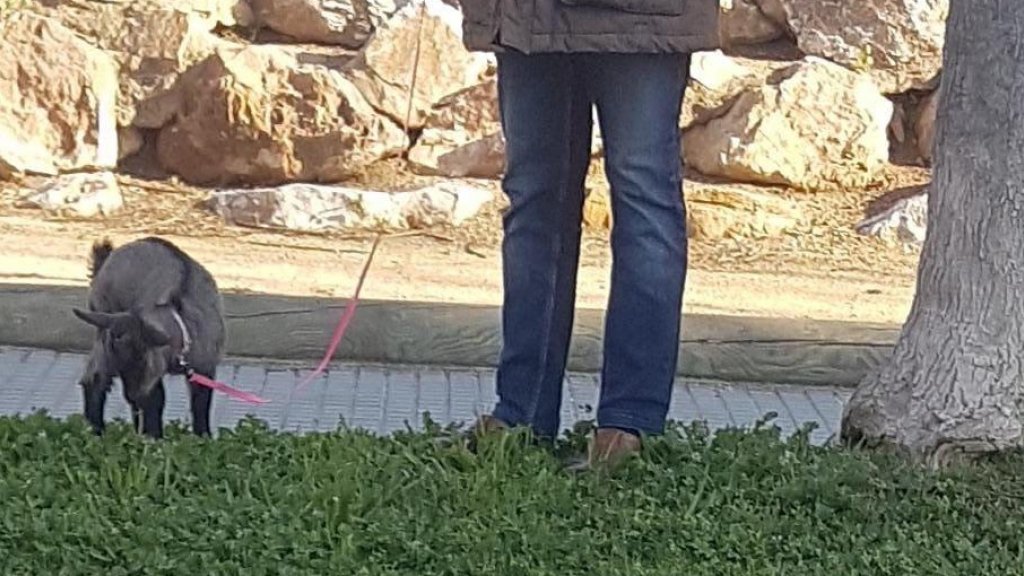 Lees het volgende bericht: https://www.rtlnieuws.nl/nieuws/artikel/5064236/honden-zijn-de-reddingsboei-voor-spanjaarden-lockdownIn Spanje zijn inmiddels al zo’n 10.000 boetes uitgeschreven.Past deze maatregel meer bij preventie of repressie? Geef ook een uitleg bij je antwoord.Laat met een theorie van crimineel gedrag zien waarom mensen in Spanje proberen de regels te omzeilen. Leg ook uit waarom je denkt dat deze theorie de beste verklaring geeft voor dat gedrag. Wat zal de belangrijkste functie van straf zijn die de Spaanse overheid voor ogen had toen zij het straatverbod invoerde? Geef een korte toelichting op je antwoord. 